ITU-R第1研究组在RAG17/5号文件中提供了有关ITU-R第1研究组针对WTDC第9号决议（2014年，迪拜，修订版）活动令人感兴趣的概述并建议将根据ITU-D 2014-2017年研究期的经验得出的一些建议提交TDAG，供其在筹备WTDC-17时审议。法国支持ITU-R第1研究组主席发表的意见并建议RAG将文后所附联络函送交TDAG。附件：1件附件送交TDAG的拟议联络函ITU-R和ITU-D有关WTDC
第9号决议（2014年，迪拜，修订版）的合作与协调引言电信发展局主任在其2014年6月11日的1/110号文件中请无线电通信局主任确保ITU-R继续与ITU-D在落实2014年世界电信发展大会（WTDC-14）第9号决议（2014年，迪拜，修订版）方面开展协作。 该联络函希望提请TDAG注意RAG涉及可能改进ITU-R和ITU-D有关WTDC第9号决议（2014年，迪拜，修订版）的合作和协调的意见。ITU-R有关2014-2017年期间WTDC第9号决议（2014年，迪拜，修订版）相关工作的经验在ITU-D 2014-2017年研究期内，各ITU-R工作组（如1B和5D工作组）与专门筹备提交WTDC-17报告草案，以响应第9号决议（2014年，迪拜，修订版）的ITU-D第1研究组相互交换了几份联络函。相关ITU-R工作组已认真研究了该报告草案，并因此要求ITU-D第1研究组修正报告草案，以确保与相关ITU-R研究结果保持一致并避免与现有的ITU-R信息出现重叠。后续第9号决议会议的时间有限（如，ITU-D第1研究组2016年9月会议期间有半天、ITU-D第1研究组2017年1月和3月会议期间分别有1天和半天），总体上有限的文稿数量和文稿提交者及ITU-R专家们的参与有限导致未能对ITU-R要求进行的修订予以妥当的审议。因此，ITU-R 1B工作组的意见未能在ITU-D第1研究组2016年9月会议期间内充分审议，这对第9号决议报告的完整性及与ITU-R的工作保持一致带来了疑问。 但是，第9号决议报告的最终版本于2017年3月ITU-D第1研究组的会议上得以批准通过。RAG有关加强ITU-R和ITU-D在落实WTDC第9号决议（2014年，迪拜，修订版）方面的
合作与协调的建议 为改进并加强ITU-R和ITU-D在频谱管理相关问题方面的合作与协调，下一届WTDC可在审议第9号决议时考虑以下措施： –	直接提请相关ITU-R研究组和工作组注意发展中国家各国频谱管理机构的案例研究和特别要求。这将有助于在起草ITU-R实际成果（ITU-R建议书、报告和手册）中新的可能最佳做法时考虑发展中国家的特别要求；–	与ITU-R第1研究组或其工作组会议一起，在BDT的支持下，组织有关频谱管理问题的国际电联研讨会和/或讲习班，为发展中国家的参与创造便利。参与这些活动将有机会与ITU-R频谱管理专家就其他国家已经研究过的实际问题或具体问题分享信息，并积极参与ITU-R第1研究组的研究工作；–	不再采用单一“Word”文件的形式制定ITU-R报告，而是继续收集各国的实用案例并通过ITU-D网站迅速公布。与制定参引现行涉及具体无线电问题的ITU-R材料的专题网页一道，这将减小ITU-D和ITU-R第1研究组的工作量，同时确保收集最相关的无线电频谱问题的最准确信息并在一个地方提供。______________无线电通信顾问组
2017年4月26-28日，日内瓦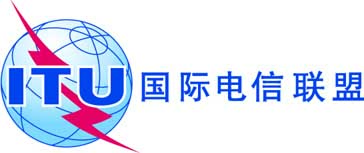 文件RAG17/15-C2017年4月19日原文：英文法国法国法国有关ITU-R研究组在WTDC第9号决议（2014年，迪拜，修订版）
方面经验的说明各国，特别是发展中国家对频谱管理的参与有关ITU-R研究组在WTDC第9号决议（2014年，迪拜，修订版）
方面经验的说明各国，特别是发展中国家对频谱管理的参与有关ITU-R研究组在WTDC第9号决议（2014年，迪拜，修订版）
方面经验的说明各国，特别是发展中国家对频谱管理的参与